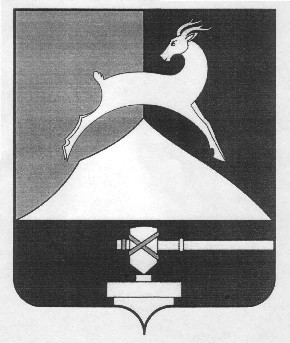 Администрация Усть-Катавского городского округаЧелябинской областиПОСТАНОВЛЕНИЕОт   __30 декабря 2020 г.__          			                     	   №  1780 О внесении изменений в постановление администрации Усть-Катавского городского округа от 30.04.2015 № 555 «Об образовании комиссии по соблюдению требований к служебному поведению муниципальных служащих Усть-Катавского городского округа и урегулированию конфликта интересов»В соответствии с Федеральным законом «Об общих принципах организации местного самоуправления в Российской Федерации», руководствуясь Уставом Усть-Катавского городского округа, решением Собрания депутатов Усть-Катавского городского округа от 27.03.2015 г. № 33 «Об утверждении Положения о комиссии по соблюдению требования к служебному поведению муниципальных служащих Усть-Катавского городского округа и урегулированию конфликта интересов»,администрация Усть-Катавского городского округа ПОСТАНОВЛЯЕТ:1. Внести в постановление администрации Усть-Катавского городского округа от 30.04.2015 № 555 «Об образовании комиссии по соблюдению требований к служебному поведению муниципальных служащих Усть-Катавского городского округа и урегулированию конфликта интересов» (далее Постановление) следующие изменения: 1.1. пункт 1 Постановления изложить в следующей редакции:«1. Создать комиссию по соблюдению требований к служебному поведению муниципальных служащих Усть-Катавского городского округа и урегулированию конфликта интересов в следующем составе:Харитонов С.В. - первый заместитель главы Усть-Катавского городского округа по вопросам социально-культурной политике, охране здоровья, председатель комиссии;Титенок Я.А. – исполняющий обязанности начальника юридического отдела администрации Усть-Катавского городского округа, заместитель председатель комиссии;Толоконникова О.Л.– начальник общего  отдела администрации Усть-Катавского городского округа, секретарь комиссии;Мировчикова Т.В. – управляющий делами администрации Усть-Катавского городского округа, член комиссии;Пульдяев С.Н. – председатель Собрания депутатов Усть-Катавского городского округа, член комиссии;Селюнина Е.В. – председатель Контрольно-счётной комиссии Усть-Катавского городского округа, член комиссии; Фоменков Е.В. – юрисконсульт юридического отдела администрации Усть-Катавского городского округа, член комиссии;Шкерина Г.А. – заместитель председателя Общественной совета Усть-Катавского городского округа, член комиссии».2. Общему отделу администрации Усть-Катавского городского округа (О.Л. Толоконникова) разместить настоящее постановление на сайте администрации Усть-Катавского городского округа www.ukgo.su.3. Контроль исполнения настоящего постановления возложить на первого заместителя главы Усть-Катавского городского округа по вопросам социально-культурной политике, охране здоровья С.В Харитонов.Глава Усть-Катавского городского округа            С.Д. Семков